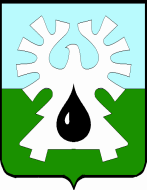     МУНИЦИПАЛЬНОЕ ОБРАЗОВАНИЕ ГОРОД УРАЙ   ХАНТЫ-МАНСИЙСКИЙ АВТОНОМНЫЙ ОКРУГ - ЮГРА    ПРЕДСЕДАТЕЛЬ ДУМЫ ГОРОДА УРАЙ    ПОСТАНОВЛЕНИЕот 17 октября 2016                                                                                         №15О квалификационных требованиях для замещения должностей муниципальной службы в Думе города УрайНа основании части 2 статьи 9 Федерального закона от 02.03.2007 №25-ФЗ «О муниципальной службе в Российской Федерации», статьи 5 Закона Ханты-Мансийского автономного округа - Югры от 20.07.2007 №113-оз «Об отдельных вопросах муниципальной службы в Ханты-Мансийском автономном округе – Югре»:Установить квалификационные требования к уровню профессионального образования, стажу муниципальной службы или стажу работы по специальности, направлению подготовки, необходимым для замещения должностей муниципальной службы в Думе города Урай согласно приложению.2. Признать утратившим силу постановление председателя Думы города Урай от 05.04.2016 №8 «О квалификационных требованиях, необходимых для исполнения должностных обязанностей муниципальных служащих в Думе города Урай».Опубликовать настоящее постановление в газете «Знамя». Председатель Думы города Урай                                            Г.П. АлександроваКвалификационные требованияк уровню профессионального образования, стажу муниципальной службы или стажу работы по специальности, направлению подготовки, необходимым для замещения должностей муниципальной службы в Думе города Урай1. Для должностей муниципальной службы высшей группы:2. Для должностей муниципальной службы главной группы:3. Для должностей муниципальной службы старшей группы:Приложение к постановлению председателя Думы города Урайот 17 октября 2016  №15к уровню профессионального образованиявысшее образование,к стажу муниципальной службы, стажу работы по специальности, направлению подготовкистаж муниципальной службы не менее шести лет или стаж работы по специальности, направлению подготовки не менее семи лет.к уровню профессионального образованиявысшее образование,к стажу муниципальной службы, стажу работы по специальности, направлению подготовкистаж муниципальной службы не менее четырех лет или стаж работы по специальности, направлению подготовки не менее пяти лет.к уровню профессионального образованиясреднее профессиональное образование по специализации должности муниципальной службы или образование, считающееся равноценным;к стажу муниципальной службы, стажу работы по специальности, направлению подготовкибез предъявления требований к стажу;